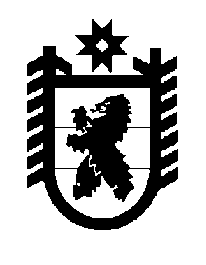 Российская Федерация Республика Карелия    ПРАВИТЕЛЬСТВО РЕСПУБЛИКИ КАРЕЛИЯПОСТАНОВЛЕНИЕот  9 февраля 2018 года № 43-Пг. Петрозаводск О внесении изменений в постановление Правительства 
Республики Карелия от 7 февраля 2017 года № 48-ППравительство Республики Карелия п о с т а н о в л я е т:Внести в постановление Правительства Республики Карелия 
от 7 февраля 2017 года № 48-П «Об определении нормативов на обеспечение государственных гарантий реализации прав на получение общедоступного и бесплатного дошкольного образования в муниципальных дошкольных образовательных организациях, общедоступного и бесплатного дошкольного, начального общего, основного общего, среднего общего образования в муниципальных общеобразовательных организациях, обеспечение дополнительного образования детей в муниципальных общеобразовательных организациях» (Собрание законодательства Республики Карелия, 2017, № 2, 
ст. 189; Официальный интернет-портал правовой информации (www.pravo.gov.ru), 11 сентября 2017 года, № 1000201709110003; 7 декабря 
2017 года, № 1000201712070002) следующие изменения:в пункте 2:а) абзац восьмой изложить в следующей редакции:«Кппi – коэффициент расходов на оплату труда педагогических работников (за исключением воспитателей, учителей), участвующих в реализации соответствующих образовательных программ, определяемый исполнительным органом государственной власти Республики Карелия, уполномоченным в соответствующей сфере;»;б) абзац десятый изложить в следующей редакции:«Кинi – коэффициент расходов на оплату труда иных работников муниципальных образовательных организаций, участвующих в реализации соответствующих образовательных программ, определяемый исполнительным органом государственной власти Республики Карелия, уполномоченным в соответствующей сфере;»;приложение изложить в следующей редакции:«Приложениек постановлению ПравительстваРеспублики Карелияот 7 февраля 2017 года № 48-ПНормативы на обеспечение государственных гарантий реализации прав 
на получение общедоступного и бесплатного дошкольного образования 
в муниципальных дошкольных образовательных организациях, общедоступного и бесплатного дошкольного, начального общего, основного общего, 
среднего общего образования в муниципальных общеобразовательных организациях, обеспечение дополнительного образования детей 
в муниципальных общеобразовательных организациях*Таблица 1Нормативына обеспечение государственных гарантий реализацииправ на получение общедоступного и бесплатного дошкольногообразования в муниципальных дошкольных образовательныхорганизациях, общедоступного и бесплатного дошкольного,начального общего, основного общего, среднего общегообразования в муниципальных общеобразовательныхорганизациях, обеспечение дополнительного образованиядетей в муниципальных общеобразовательныхорганизациях (за исключением малокомплектныхобразовательных организаций)**(рублей в год)Таблица 2Нормативына обеспечение государственных гарантий реализацииправ на получение общедоступного и бесплатного начальногообщего, основного общего, среднего общего образования 
в малокомплектных образовательных организациях****(тыс. рублей в год)Нормативы применяются для расчета общего объема субвенций на обеспечение государственных гарантий реализации прав на получение общедоступного и бесплатного дошкольного образования в муниципальных дошкольных образовательных организациях, общедоступного и бесплатного дошкольного, начального общего, основного общего, среднего общего образования в муниципальных общеобразовательных организациях, на обеспечение дополнительного образования детей в муниципальных общеобразовательных организациях._______________________* Размер норматива на обеспечение государственных гарантий реализации прав на получение общедоступного и бесплатного дошкольного образования в муниципальных дошкольных образовательных организациях, общедоступного и бесплатного дошкольного, начального общего, основного общего, среднего общего образования в муниципальных общеобразовательных организациях, обеспечение дополнительного образования детей в муниципальных общеобразовательных организациях увеличивается в целях обеспечения достижения целевых значений средней заработной платы педагогических работников муниципальных дошкольных образовательных организаций и педагогических работников муниципальных общеобразовательных организаций, установленных Правительством Республики Карелия, на сумму, определяемую исполнительным органом государственной власти Республики Карелия, уполномоченным в соответствующей сфере, в расчете на одного обучающегося в год исходя из размеров средств в соответствии с таблицей 3. Таблица 3Размер средствна обеспечение достижения целевых значений средней 
заработной платы педагогических работников муниципальных 
дошкольных образовательных организаций и педагогических 
работников муниципальных общеобразовательных организаций(тыс. рублей в год)Размер норматива на обеспечение государственных гарантий реализации прав на получение общедоступного и бесплатного дошкольного образования в муниципальных дошкольных образовательных организациях, общедоступного и бесплатного дошкольного, начального общего, основного общего, среднего общего образования в муниципальных общеобразовательных организациях, обеспечение дополнительного образования детей в муниципальных общеобразовательных организациях увеличивается в целях обеспечения повышения оплаты труда иных работников муниципальных образовательных организаций, участвующих в реализации образовательных программ дошкольного образования, начального общего, основного общего, среднего общего образования, дополнительного образования, на сумму, определяемую исполнительным органом государственной власти Республики Карелия, уполномоченным в соответствующей сфере, в расчете на одного обучающегося в год исходя из размеров средств в соответствии с таблицей 4.Таблица 4Размер средствна обеспечение повышения оплаты труда иных работников муниципальных образовательных организаций, участвующих в реализации образовательных программ дошкольного образования, начального общего, основного общего, среднего общего образования, дополнительного образования (тыс. рублей в год)** К нормативам на обеспечение государственных гарантий реализации прав на получение общедоступного и бесплатного дошкольного образования в муниципальных дошкольных образовательных организациях, общедоступного и бесплатного дошкольного, начального общего, основного общего, среднего общего образования в муниципальных общеобразовательных организациях, обеспечение дополнительного образования детей в муниципальных общеобразовательных организациях (за исключением малокомплектных образовательных организаций) применяются следующие коэффициенты:для образовательных организаций, расположенных на территории Петрозаводского городского округа, Кондопожского, Лахденпохского, Олонецкого, Питкярантского, Прионежского, Пряжинского, Сортавальского, Суоярвского муниципальных районов, – 1,65;для образовательных организаций, расположенных на территории Медвежьегорского, Муезерского, Пудожского, Сегежского муниципальных районов, – 1,80;для образовательных организаций, расположенных на территории Костомукшского городского округа, Беломорского, Калевальского, Кемского, Лоухского муниципальных районов, – 2,20.*** Размер норматива на обеспечение государственных гарантий реализации прав на получение общедоступного и бесплатного начального общего, основного общего, среднего общего образования в муниципальных общеобразовательных организациях, обеспечение дополнительного образования детей в муниципальных общеобразовательных организациях (за исключением малокомплектных образовательных организаций) в зависимости от условий реализации образовательной программы увеличивается при организации обучения:по сетевой форме реализации образовательных программ с применением технологий дистанционного обучения – на 1238 рублей в год;обучающихся, нуждающихся в длительном лечении, на дому – 
на 75 075 рублей в год;детей с ограниченными возможностями здоровья в общеобразовательных классах по индивидуальным учебным планам – на 825 рублей в год;в соответствии с федеральными государственными образовательными стандартами в общеобразовательных организациях, расположенных на территории городских населенных пунктов, – на 3361 рубль в год; 
в общеобразовательных организациях, расположенных на территории сельских населенных пунктов, – на 9787 рублей в год;обучающихся, изучающих родной язык (карельский, вепсский,               финский), – на 1237 рублей в год;обучающихся, проживающих в интернатах при школах, – на 26 789 рублей в год;по очной форме обучения в муниципальных общеобразовательных организациях, расположенных на территории сельских населенных пунктов, – на корректирующий коэффициент, учитывающий индивидуальные особенности комплектования классов-комплектов, определяемый исполнительным органом государственной власти Республики Карелия, уполномоченным в соответствующей сфере.**** Нормативы на обеспечение государственных гарантий реализации прав на получение общедоступного и бесплатного начального общего, основного общего, среднего общего образования в малокомплектных образовательных организациях разработаны с учетом реализации программ дополнительного образования детей в рамках федеральных государственных образовательных стандартов общего образования и применяются в том числе при организации обучения по основным общеобразовательным программам начального общего, основного общего, среднего общего образования в структурных подразделениях общеобразовательных организаций, расположенных на территории сельских населенных пунктов, в которых отсутствует возможность подвоза обучающихся к общеобразовательным организациям, реализующим программы начального общего, основного общего, среднего общего образования.».Действие настоящего постановления распространяется на правоотношения, возникшие с 1 января 2018 года.
           Глава Республики Карелия                                                                А.О. ПарфенчиковТип образовательной организации, уровень образованияТип образовательной организации, уровень образованияРазмер норматива в расчете на одного обучающегосяВозрастная категория детейВид образовательной программы/ направленностьРазмер норматива в расчете на одного обучающегося123I. Дошкольная образовательная организацияI. Дошкольная образовательная организацияДошкольное образованиеДошкольное образование123До 3 летобучение по основным общеобразовательным программам дошкольного образования в группах общеразвивающей направленности34 025До 3 летобучение по адаптированным основным общеобразовательным программам дошколь-ного образования в группах компенсирующей направленности для детей с тяжелыми нарушениями речи, глухих, слабослышащих, слепых, слабовидящих, с амблиопией, косоглазием, нарушением опорно-двигательного аппарата, задержкой психического развития, умственной отсталостью легкой степени124 286До 3 летобучение по адаптированным основным общеобразовательным программам дошколь-ного образования в группах компенсирующей направленности для детей с иными ограниченными возможностями здоровья56 473До 3 летобучение по основным общеобразовательным программам дошкольного образования в группах кратковременного пребывания (от 3 до 5 часов в день)16 203Старше 3 летобучение по основным общеобразовательным программам дошкольного образования в группах общеразвивающей направленности:Старше 3 летв образовательных организациях, расположен-ных на территории городов;24 772Старше 3 летв образовательных организациях, расположен-ных на территории поселков городского типа;28 159Старше 3 летв образовательных организациях, расположен-ных на территории сельских населенных пунктов38 616123обучение по адаптированным основным общеобразовательным программам дошколь-ного образования в группах компенсирующей направленности для детей с тяжелыми нарушениями речи, с амблиопией, косоглазием, задержкой психического развития, умственной отсталостью легкой степени, в группах комбинированной направленности (в том числе не более трех глухих детей, или слепых детей, или детей с нарушениями опорно-двигательного аппарата, или детей с умственной отсталостью умеренной, тяжелой степени, или детей со сложным дефектом)79 837обучение по адаптированным основным общеобразовательным программам дошколь-ного образования в группах компенсирующей направленности для детей с фонетико-фонематическими нарушениями речи67 629обучение по адаптированным основным общеобразовательным программам дошколь-ного образования в группах компенсирующей направленности для детей с иными ограниченными возможностями здоровья, в группах комбинированной направленности (в том числе не более четырех слабовидящих детей и (или) детей с амблиопией и косоглазием, или слабослышащих детей, или детей, имеющих тяжелые нарушения речи, или детей с умственной отсталостью легкой степени)41 569обучение по основным общеобразовательным программам и адаптированным основным общеобразовательным программам дошколь-ного образования в группах комбинированной направленности (в том числе не более пяти детей с задержкой психического развития)37 454123обучение по основным общеобразовательным программам дошкольного образования 
в группах кратковременного пребывания 
(от 3 до 5 часов в день)11 713обучение по основным общеобразовательным программам дошкольного образования в группах круглосуточного пребывания32 796II. Общеобразовательная организацияII. Общеобразовательная организация1. Дошкольное образование1. Дошкольное образованиеДо 3 летобучение по основным общеобразовательным программам дошкольного образования в группах общеразвивающей направленности34 025До 3 летобучение по адаптированным основным общеобразовательным программам дошколь-ного образования в группах компенсирующей направленности для детей с тяжелыми нарушениями речи, глухих, слабослышащих, слепых, слабовидящих, с амблиопией, косоглазием, нарушением опорно-двигательного аппарата, задержкой психического развития, умственной отсталостью легкой степени124 286До 3 летобучение по основным общеобразовательным программам дошкольного образования в группах компенсирующей направленности для детей с иными ограниченными возможностями здоровья56 473До 3 летобучение по основным общеобразовательным программам дошкольного образования в группах кратковременного пребывания (от 3 до 5 часов в день)16 203Старше 3 летобучение по основным общеобразовательным программам дошкольного образования в группах общеразвивающей направленности:Старше 3 летв образовательных организациях, расположен-ных на территории городов;24 772123в образовательных организациях, расположен-ных на территории поселков городского типа;28 159в образовательных организациях, расположен-ных на территории сельских населенных пунктов38 616обучение по основным общеобразовательным программам дошкольного образования в группах компенсирующей направленности для детей с тяжелыми нарушениями речи, с амблиопией, косоглазием, задержкой психического развития, умственной отсталостью легкой степени, в группах комбинированной направленности (в том числе не более трех глухих детей, или слепых детей, или детей с нарушениями опорно-двигательного аппарата, или детей с умственной отсталостью умеренной, тяжелой степени, или детей со сложным дефектом)79 837обучение по основным общеобразовательным программам дошкольного образования в группах компенсирующей направленности для детей с фонетико-фонематическими нарушениями речи67 629обучение по основным общеобразовательным программам дошкольного образования в группах компенсирующей направленности для детей с иными ограниченными возможностями здоровья, в группах комбинированной направленности (в том числе не более четырех слабовидящих детей и (или) детей с амблиопией и косоглазием, или слабослышащих детей, или детей, имеющих тяжелые нарушения речи, или детей с умственной отсталостью легкой степени)41 569123обучение по основным общеобразовательным программам дошкольного образования в группах комбинированной направленности 
(в том числе не более пяти детей с задержкой психического развития)37 454обучение по основным общеобразовательным программам дошкольного образования 
в группах кратковременного пребывания 
(от 3 до 5 часов в день)11 713обучение по основным общеобразовательным программам дошкольного образования в группах круглосуточного пребывания32 7962. Начальное общее образование2. Начальное общее образование–обучение по основным общеобразовательным программам начального общего образования, дополнительным общеобразовательным программам (за исключением обучения по адаптированным программам в специальных (коррекционных) образовательных организа-циях, в специальных (коррекционных) классах для обучающихся с ограниченными возможностями здоровья, в малокомплектных образовательных организациях)***:–в образовательных организациях, расположенных на территории городов:–по очной форме обучения13 572–по очно-заочной, заочной форме обучения по индивидуальному учебному плану;11 803–в образовательных организациях, расположенных на территории поселков городского типа, с численностью обучающихся менее 450 человек по очной форме обучения;15 083123в образовательных организациях, расположенных на территории сельских населенных пунктов, по очной форме обучения25 9273. Основное общее образование3. Основное общее образование–обучение по основным общеобразовательным программам основного общего образования, дополнительным общеобразовательным программам (за исключением обучения по адаптированным программам в специальных (коррекционных) образовательных организа-циях, в специальных (коррекционных) классах для обучающихся с ограниченными возможностями здоровья, в малокомплектных образовательных организациях)***:–в образовательных организациях, расположен-ных на территории городов:–по очной форме обучения22 580–по очно-заочной форме обучения12 566–по заочной форме обучения14 459–по очно-заочной, заочной форме обучения по индивидуальному учебному плану;12 705–в образовательных организациях, расположенных на территории поселков городского типа, с численностью обучающихся менее 450 человек по очной форме обучения;25 029–в образовательных организациях, расположен-ных на территории сельских населенных пунктов:–по очной форме обучения40 294–по очно-заочной форме обучения24 827–по заочной форме обучения24 827123по очно-заочной, заочной форме обучения по индивидуальному учебному плану13 0974. Среднее общее образование4. Среднее общее образование–обучение по основным общеобразовательным программам среднего общего образования, дополнительным общеобразовательным программам (за исключением обучения по адаптированным программам в специальных (коррекционных) образовательных организа-циях, в специальных (коррекционных) классах для обучающихся с ограниченными возможностями здоровья, в малокомплектных образовательных организациях)***:–в образовательных организациях, расположен-ных на территории городов:–по очной форме обучения:–базовый уровень25 723–профильный уровень;26 685–по очно-заочной форме обучения12 080–по заочной форме обучения;14 676–по очно-заочной, заочной форме обучения по индивидуальному учебному плану;12 922–в образовательных организациях, расположен-ных на территории поселков городского типа, с численностью обучающихся менее 450 человек по очной форме обучения:–базовый уровень;28 589–в образовательных организациях, расположен-ных на территории сельских населенных пунктов:–по очной форме обучения:123базовый уровень44 196профильный уровень;46 184по очно-заочной форме обучения23 321по очно-заочной, заочной форме обучения по индивидуальному учебному плану13 3145. Начальное общее, основное общее, среднее общее образование при организации обучения по адаптированным программам для обучающихся с ограниченными возможностями здоровья5. Начальное общее, основное общее, среднее общее образование при организации обучения по адаптированным программам для обучающихся с ограниченными возможностями здоровья–обучение по адаптированным основным общеобразовательным программам началь-ного общего, основного общего, среднего общего образования, дополнительным общеобразовательным программам при организации обучения в специальных (коррекционных) классах для обучающихся с ограниченными возможностями здоровья (за исключением обучения в малокомплектных образовательных организациях)49 294–обучение по основным общеобразовательным программам начального общего, основного общего, среднего общего образования, дополнительным общеобразовательным программам при организации обучения в специальных (коррекционных) образователь-ных организациях для обучающихся с ограниченными возможностями здоровья (за исключением обучения в малокомплектных образовательных организациях):–обучающихся, проживающих в школах-интернатах115 407–обучающихся, за исключением проживающих в школах-интернатах57 704Тип образовательной организации, уровень образованияРазмер норматива12Общеобразовательная организацияНачальное общее, основное общее, среднее общее образованиеОбучение по основным общеобразовательным программам начального общего, основного общего, среднего общего образования в малокомплектных образовательных организациях, расположенных на территории:Костомукшского городского округа6033Беломорского муниципального района25 553Калевальского муниципального района17 559Кемского муниципального района8265Кондопожского муниципального района12 096Лоухского муниципального района23 634Медвежьегорского муниципального района31 533Муезерского муниципального района32 517Олонецкого муниципального района5046Питкярантского муниципального района12 460Прионежского муниципального района14 200Пряжинского муниципального района3965Пудожского муниципального района42 39512Сегежского муниципального района27 092Сортавальского муниципального района8177Суоярвского муниципального района18 976Тип образовательной организации, уровень образованияСумма1212Дошкольная образовательная организация, обще-образовательная организацияДошкольное, начальное общее, основное общее, среднее общее образованиеОбучение по основным общеобразовательным программам дошкольного, начального общего, основного общего, среднего общего образования, дополнительным общеобразовательным программам в образовательных организациях, расположенных на территории:Петрозаводского городского округа118 166Костомукшского городского округа4567Беломорского муниципального района7624Калевальского муниципального района7566Кемского муниципального района3727Кондопожского муниципального района42 994Лахденпохского муниципального района16 304Лоухского муниципального района7666Медвежьегорского муниципального района20 885Муезерского муниципального района13 377Олонецкого муниципального района31 509Питкярантского муниципального района19 151Прионежского муниципального района9814Пряжинского муниципального района23 213Пудожского муниципального района31 981Сегежского муниципального района39 587Сортавальского муниципального района14 312Суоярвского муниципального района11 043Тип образовательной организации, уровень образованияСумма12Дошкольная образовательная организация, обще-образовательная организацияДошкольное, начальное общее, основное общее, среднее общее образованиеОбучение по основным общеобразовательным программам дошкольного, начального общего, основного общего, среднего общего образования, дополнительным общеобразовательным программам в образовательных организациях, расположенных на территории:Петрозаводского городского округа13 921Костомукшского городского округа2059Беломорского муниципального района162412Калевальского муниципального района385Кемского муниципального района1349Кондопожского муниципального района2466Лахденпохского муниципального района831Лоухского муниципального района895Медвежьегорского муниципального района1742Муезерского муниципального района617Олонецкого муниципального района1780Питкярантского муниципального района1157Прионежского муниципального района2104Пряжинского муниципального района1166Пудожского муниципального района1368Сегежского муниципального района2455Сортавальского муниципального района1924Суоярвского муниципального района1818